Консультация для родителей на тему: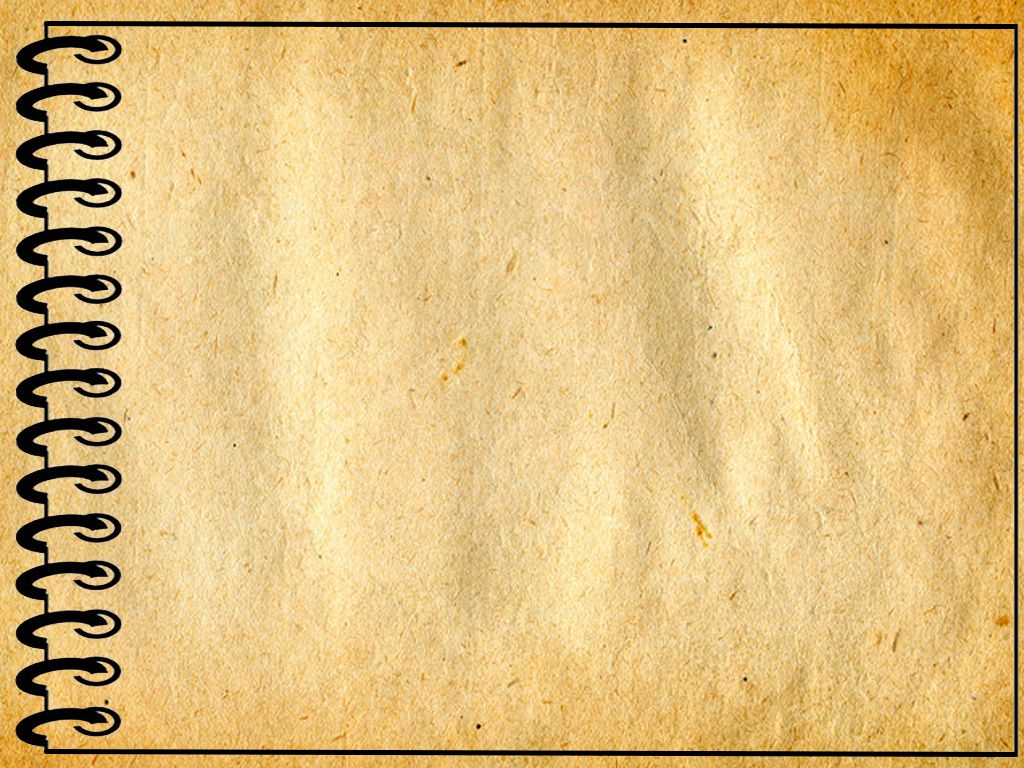  «Люби и знай музыку своего края»Подготовил:музыкальный руководительЯрещенко С.Н.Ноябрь 2021 год«Человек без Родины,что соловей без песни…»(крымско-татарская мудрость)	В Крыму проживают около 70 народов. Основную часть составляют русские, затем украинцы и крымские татары. Значительна доля белорусов, армян, евреев, греков, немцев, болгар, цыган, поляков, чехов, итальянцев и других народов. Народы Крыма живут с огромной любовью к своей земле и это, несомненно, объединяет их. Каждый  из народов имеет свою музыкальную культуру, отличающую его от других. Слушая песни, весёлые и задумчивые мелодии народов Крыма, мы становимся ближе к другим национальностям, учимся уважать их фольклор. Т.е. мы должны быть толерантными к искусству всех народов и прививать толерантность своим детям. 	У каждого народа есть народные песни, полюбившиеся всем нам, например: русские «Калинка-малинка», «Валенки», «Степь, да степь кругом»,  украинские «Месяц на небе», «Гопак», «Галя по садочку ходила», крымско-татарские «Хайтарма», греческая «Сиртаки» и другие.	Просторные степи живописные горы и ласковое море вдохновляли на творчество не одно поколение художников и поэтов, писателей и композиторов. В Крыму творили многие. Это Александр Пушкин и Марина Цветаева, Иван Айвазовский и Максимилиан Волошин, Василий Калинников и Александр Спендиаров. Их имена можно называть бесконечно. Сегодня вы познакомитесь с биографией и творчеством крымских композиторов.       А.Спендиаров                          Дом-музей  А. Спендиарова в г. Симферополь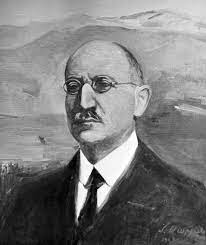 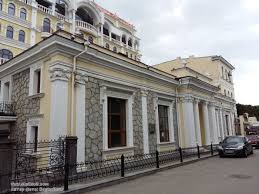 	Александр Афанасьевич Спендиаров родился в Новой Каховке, а затем переехал в Крым, в г. Симферополь, где будущий композитор учился в гимназии. 	У него было тончайшее чувство ритма, уже в четыре года он самостоятельно подбирал мелодии, а в семь лет написал первое сочинение- небольшой вальс. Творческий путь этого композитора тесно связан с Крымом. Здесь созрел могучий творческий дар, здесь он создал свои замечательные произведения.	Лирические мелодии, лившиеся из-под пальцев скрипача, основоположника крымскотатарской музыкальной школы Ягъи Шерфединова, передавали самые сокровенные чувства и мысли. Они вдохновили армянского композитора А. Спендиарова на создание сюиты «Крымские эскизы», в основу которой легли крымско-татарские народные мелодии.  Еще один композитор китайского происхождения жил и создавал свои музыкальные произведения в Крыму-Чен Бао Хуа.  Преподаватель Бахчисарайской детской музыкальной школы. Создал сборник фортепьянной музыки «Детский альбом», в который вошли такие пьесы-картинки, как «Маленький джигит», «Вальс осенних листьев», «Марш Бармалея». Многим любителям музыки известны его симфонические произведения: «Китайская сюита», «Японские зарисовки», концерты для разных духовых инструментов и симфонического оркестра.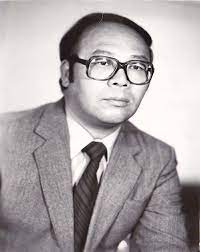 	Алемдар  Сабитович Караманов	Родился в г. Симферополе в скромной семье библиотекаря. С шести лет он учился в музыкальной школе. С семи лет начал сочинять музыку, через два года-оперы, сонаты, сонатины. Учился в Симферопольском музыкальном училище, затем в Московской консерватории. На выпускном экзамене в консерватории исполнял свой Первый фортепианный концерт и симфониэтту для оркестра. Слушавший его Георгий Свиридов предсказал А. Караманову блестящее будущее. И выдающийся композитор не ошибся в своем предвидении. Наш замечательный земляк, Алемдар Караманов, написал симфонии и концерты, камерные сочинения и пьесы. В репертуаре многих начинающих пианистов звучит его фортепианная миниатюра «Птичка». В 1965 году написал музыку к кинофильму М. Ромма «Обыкновенный фашизм». Он является  автором музыки к киносериалу «Стратегия победы», театральным спектаклям «Аджимушкай» и «Фонтан любви» (по  поэме А.С. Пушкина). Произведения А. Караманова звучат на концертах симфонической музыки как у нас, так и в Германии и Австрии, Армении и России.-член Союза композиторов СССР и России;-автор государственного гимна  Республики Крым;-народный артист Украины ;-лауреат Национальной премии им. Т. Шевченко;-академик Академии искусств Украины;-член Национального Союза композиторов Украины; -заслуженный деятель искусств Украины;-обладатель звания «почётный крымчанин»;-лауреат Государственной премии Крыма.	Эдем Усеинович Налбандов-крымский композитор, заслуженный деятель культуры Узбекистана, член Союза композиторов Украины. Получил звание «Заслуженный деятель искусств Украины». 	Эдем Усеинович связал свою жизнь не с профессией предков-кузнецов, а посвятил себя музыке. С детства играл на скрипке, учился в музыкальной школе,  музыкальном училище, затем в консерватории. Эдем Усеинович пишет музыку к спектаклям, сюиты для симфонического оркестра. Приехав жить в Симферополь, создал сборник песен для детей «Солнышко встает».	Мы все с вами разные, у нас разные обычаи и обряды,  но это не мешает нам жить дружно на нашей прекрасной земле.Греки, русские, армяне,
Крымчаки и караимы-
Есть у нас другое имя:
Нас зовут ещё «крымчане».
Украинцы и евреи,
Немцы, крымские татары,
Ассирийцы и болгары,
Становитесь в круг скорее!
Хайтарма, гопак и фрейлахс,
Сырба, барыня, сиртаки-
Словно лютики и маки,
Так поляна загорелась.
Не в саду, не в огороде –
Мы в семье, в своём народе.
Дай мне руку, мой ровесник,
Станем рядом в хороводе!